MUNICÍPIO DE CARATINGA/MG - Extrato de Resultado – Pregão Presencial 31/2019. Objeto: aquisição de medicamentos, para atender ao SAD, Farmácia Básica e as Unidades da Secretaria de Saúde do Município de Caratinga. Vencedores com menor preço por item: COFARMINAS COMÉRCIO DE PRODUOS FARMACEUTICOS LTDA itens: 9, 18, 22, 24, 36, 44, 46, 52, 55, 61, 62, 67, 71, 72, 73, 74, 76. Valor global final R$ 34.452,30 (trinta e quatro mil quatrocentos e cinquenta e dois reais e trinta centavos); DISTRIMIX DISRIBUIDORA DE MEDICAMENTOS LTDA itens: 4, 7, 17, 21, 43, 47 e 70. Valor global final R$ 16.473,00 (dezesseis mil quatrocentos e setenta e três reais); ALFALAGOS LTDA itens: 23, 26, 29, 30, 34, 35, 54, 59 e 77. Valor global final R$ 33.233,43 (trinta e três mil duzentos e trinta e três reais e quarenta e três centavos); GOLDEN CARE DISTRIBUIDORA LTDA – ME itens: 1, 2, 3, 5, 8, 10, 11, 12, 13, 14, 15, 19, 20, 38, 39, 40, 41, 45, 49, 56, 68 e 75. Valor global final R$ 161.355,00 (cento e sessenta e um mil trezentos e cinquenta e cinco reais); CRISTALIA PRODUTOS QUIMICOS FARMACEUTICOS LTDA itens: 16, 37, 48, 57, 58, 63 e 65. Valor global final R$ 39.920,00 (trinta e nove mil novecentos e vinte reais); SOMA/MG PRODUTOS HOSPITALARES LTDA itens: 6, 25, 27, 28, 31, 32, 33, 42, 50, 53, 60, 64, 66 e 69. Valor global final R$ 61.517,00 (sessenta e um mil quinhentos e dezessete reais); MAR REPRESENTAÇÕES E COMÉRCIO LTDA item: 51. Valor global final R$ 5.200,00 (cinco mil e duzentos reais). Caratinga/MG, 14 de maio de 2019. Bruno César Veríssimo Gomes– Pregoeiro.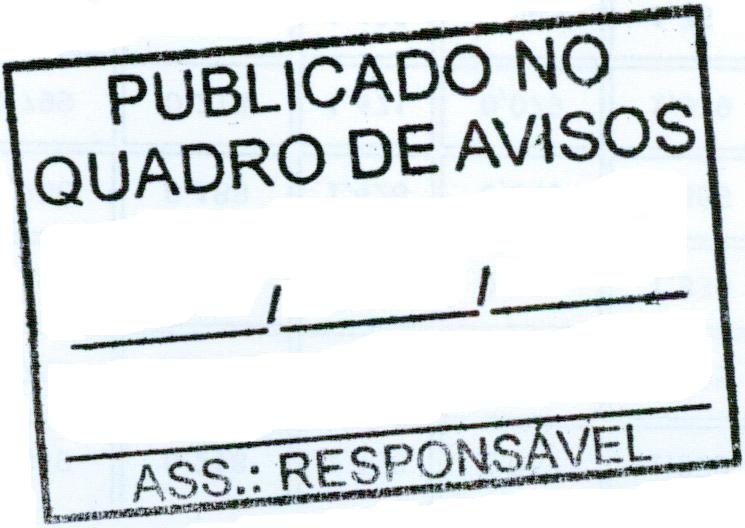 